Областное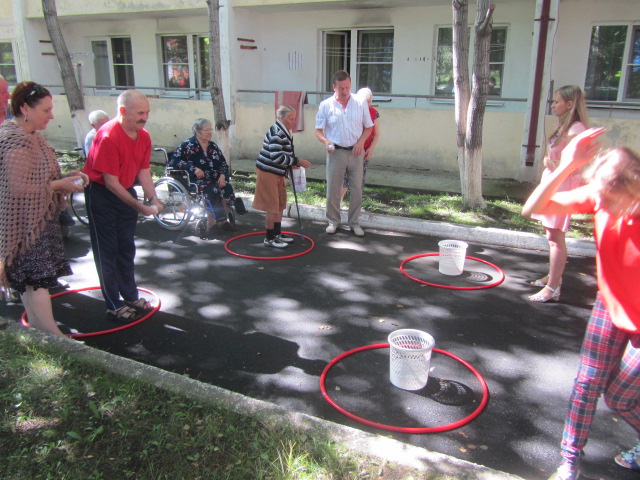 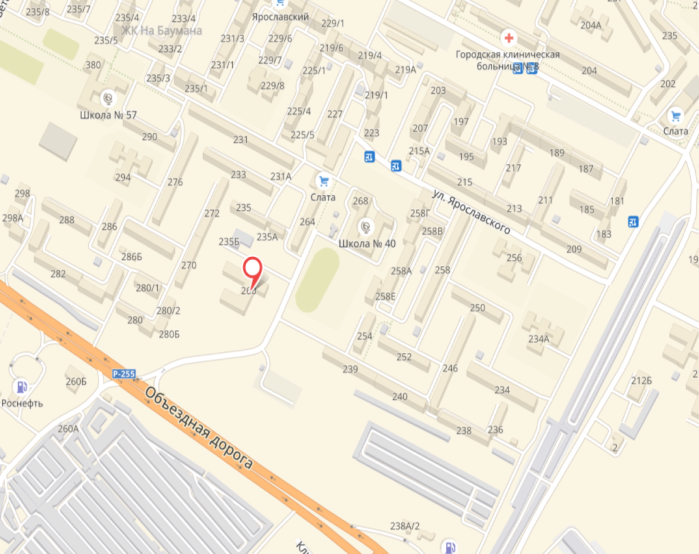 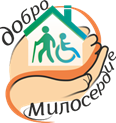     государственное     бюджетное учреждение социального обслуживания«Ново-Ленинский дом - интернат для престарелых и инвалидов» ШКОЛА ЗДОРОВЬЯ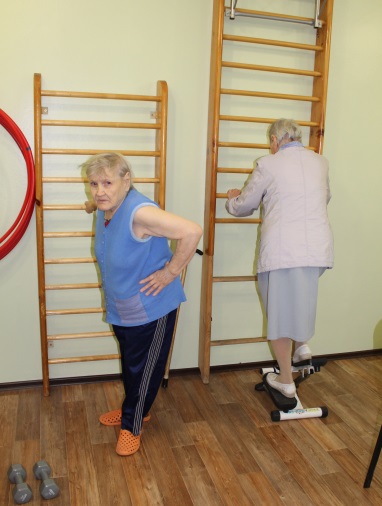 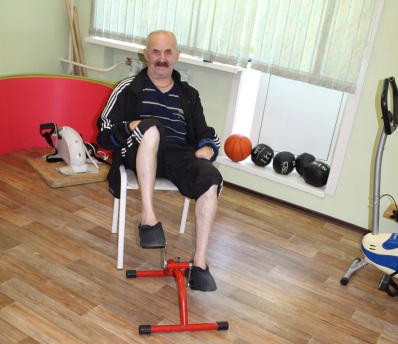 Адрес места нахождения:664048, г. Иркутск, ул. Ярославского, дом 260Телефоны: приемная 8(3952)44-32-13, 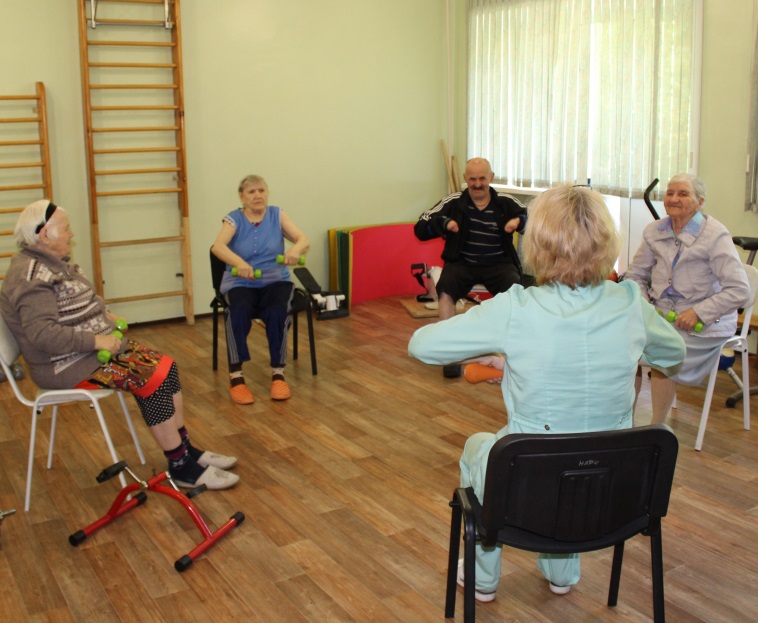 отдел кадров  8(3952) 47-34-63факс: 8(3952)44-32-13, 44-30-44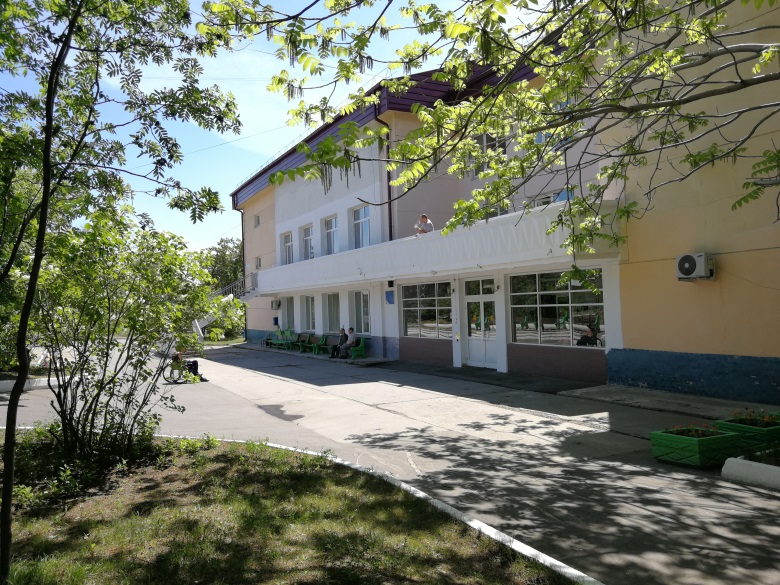 Электронная почта: nldi@bk.ru График работы администрации:с понедельника по пятницу с 08.00ч. до 17.00ч., перерыв на обед с 13.00ч. до 14.00ч.выходные дни: суббота и воскресеньеФизкультурно-оздоровительнаягруппа «ЗДОРОВЯЧОК»Занятие в группе проводит инструктор по адаптивной физической культуреЗабота о здоровье проживающих в доме-интернате престарелых и инвалидов безусловно стоит на первом месте. Опыт работы показал, что занятия физическими упражнениями являются дополнительной психологической составляющей в процессе оздоровления людей, так как дают знания и компенсируют недостаток общения. Начинать работу по оздоровлению нужно с коррекции эмоциональных нарушений.Всем известно утверждение «движение – это жизнь». Физическая активность является результативным средством сохранения здоровья людей всех возрастов.Физические упражнения – не только прекрасное средство профилактики заболеваний, восстановления нарушенных функций организма, укрепления мышц и костей, но и хорошая иммуностимулирующая составляющая, формирующая радость здорового самочувствия.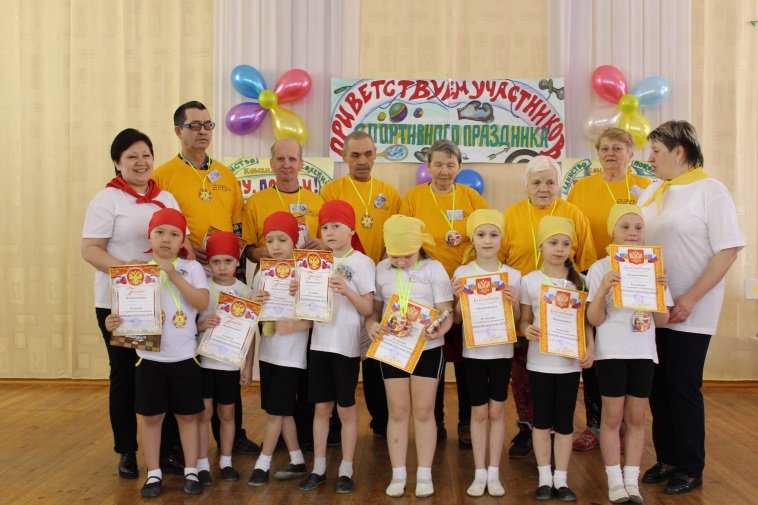 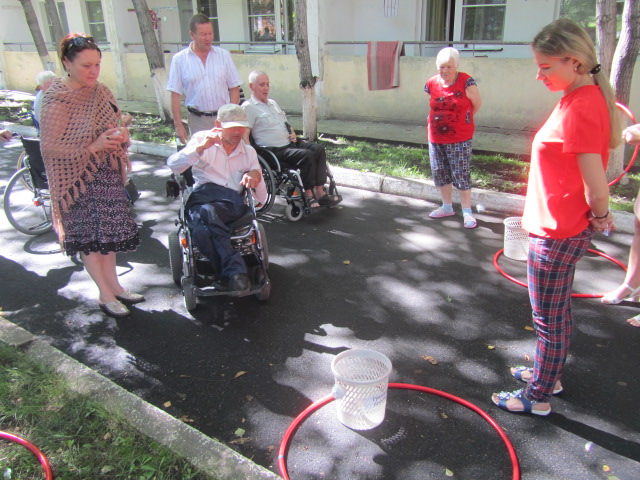 В соответствии с современными требованиями занятия с пожилыми людьми проводился в игровой форме с учетом возрастных особенностей, эмоционального настроя, психологической совместимости участников. Реализация физических сил и умений вызывают у тренирующихся положительные эмоции, необходимые для разностороннего развития, повышают интерес к занятиям.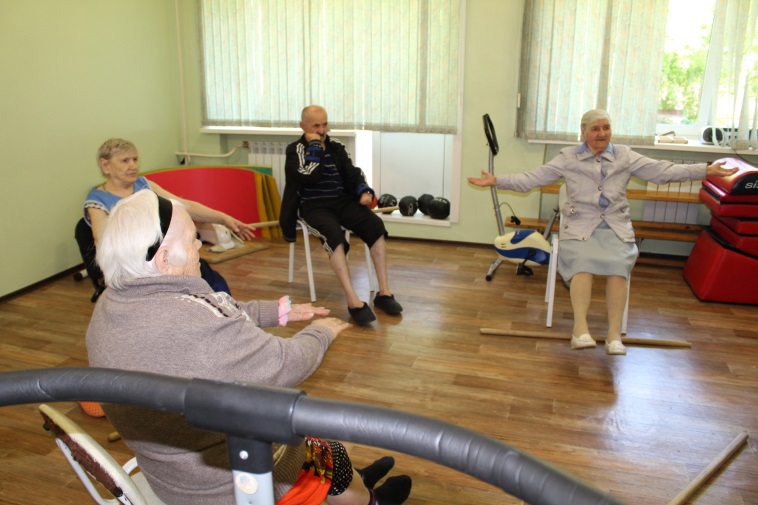 В стенах нашего учреждения составлена программа формирующая личный интерес к своему здоровью и совершенствование всех видов движений, адаптацию утраченных функций. В соответствии с современными требованиями занятия с пожилыми людьми и инвалидами проводятся с учетом возрастных особенностей, эмоционального настроя, психологической совместимости участников. Для выполнения программы предусмотрены следующие структуры:общеразвивающая гимнастика, динамические и статические нагрузки, релаксирующие упражнения, пальчиковая гимнастика, дыхательные упражнения и другие виды упражнений.В основе лежит принцип от простого к сложному, индивидуально-личностные ориентации, т.е. совершенствуются умение и навыки построения двигательного режима.Несмотря на множество ограничений и противопоказаний к занятиям физкультурой в пожилом возрасте, физкультура для них должна быть непременно. Наука доказала, что физическая культура, даже если занятия впервые были начаты в преклонном возрасте, все равно способствует снижению угрозы сердечно-сосудистых заболеваний и улучшает состояние иммунной системы.